טופס בקשת קבלה ללימודי תואר שני בביה"ס לזואולוגיהApplication Form for Master Degree in the School of Zoologyשם המועמד: _____________________________     : Candidate's Name ת.ז : _____________________ ID :שם המנחה:  _______________________________ Supervisor's Name:מסלול לימודים : ________________________________    Study Track : הנושא המוצע לעבודת הגמר:                                   :   Suggested Thesis' Topic______________________________________________________________________________________________________________________________________________________________________________TEL AVIV UNIVERSITYGEORGE S. WISE FACULTY OF THE SMOLARZ FAMILY GRADUATE SCHOOL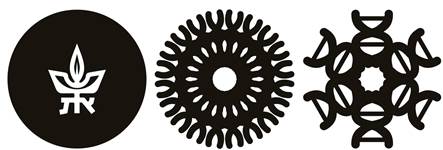 אוניברסיטת תל-אביבהפקולטה למדעי החיים ע"ש ג’ורג’ ס. וייזהמדרשה לתארים מתקדמים ע"ש משפחת סמולרשחתימת המנחהחתימת המועמדSupervisor's SignatureCandidate's Signature